Application for EmploymentGuidance for completion of the application for employment formThis information has been compiled to assist you in the completion of the application form.  Please remember the application form is an essential part of our selection process, and the information you give will assist in selecting a shortlist of candidates for interview.  It is therefore important that you complete the application form in full. If you wish to complete it by hand, please use black ink.Completing your application form:Read through the information you have been sent and in particular study the advertisement, job description and person specification.Complete all of the sections as fully as possible.  If any information requested is not applicable to you then please state this in the relevant section.Curriculum Vitae (CV) – Please do not enclose a CV.  You are asked to complete the application form in full.  It is acceptable to provide additional information in support of your application in the relevant section of this form, but this should be relevant to the job you are applying for.Return your form - Please return to vacancies@wa.thrive.ac.  All applications received are handled in accordance with the requirements of the Data Protection Act 2018 and GDPR UK.Commitment to disabled people – Disabled applicants can face additional challenges to gaining employment and we are committed to promoting employment opportunities for people with disabilities.Support and assistance – We also aim to ensure that our recruitment process is flexible and supportive to individual needs so please contact the school to which you are applying if you need any assistance in completing the application form or if you need information in an alternative format.  Definition of disability – Under the Equality Act 2010 a person has a disability if she/he has a physical or mental impairment which has a substantial and long term adverse effect on his/her ability to carry out normal day to-day activities.Impairment – A disability can arise from a wide range of impairments including: mental illness, learning disabilities, deaf and hard of hearing, sight impairments, diabetes, dyslexia, heart conditions, etc.Substantial – This is something more than minor or trivial and beyond normal differences in ability which may exist among people.Long-term adverse effect – The effect must be a detrimental one and is long-term if it has lasted or is likely to last for at least 12 months or for the rest of a person’s life. If the effect is likely to recur beyond 12 months it is treated as long term.Normal day-to-day activities – These are activities carried out by most people on a fairly regular and frequent basis.  They do not include specialised activities which are normal only for a particular person or a group of people.Progressive conditions – This applies to conditions which will increase in severity over time and are medically diagnosed as likely to have a substantial adverse effect on the ability to carry our normal day-to-day activities before they actually have this effect.  Examples include muscular dystrophy, systemic lupus erythematosus (SLE), various types of dementia and motor neurone disease. A person who has cancer, HIV infection or multiple sclerosis (MS) will automatically be considered disabled under the Act.  Those officially certified as blind or sight impaired by a consultant ophthalmologist may also automatically be covered. Past disabilities – The Equality Act 2010 also covers people who have had a disability in the past.Commitment to safeguarding of children and young peopleThe post for which you are applying gives substantial access to children. Thrive Education Partnership is committed to safeguarding and promoting the welfare of children and young people and all staff working with children and young people are expected to share a commitment to this.You will be expected to report any concerns about the safeguarding of children and/or young people in accordance with the agreed procedures.Successful applicants will be required, as part of their role, to attend regular safeguarding training relevant to the role.If your conduct in relation to the safeguarding of children or young people gives cause for concern, the agreed child protection procedures will be followed alongside the MAT’s disciplinary procedure.References will be sought prior to interview and we will ask about your performance and conduct, including any disciplinary action taken and/or allegations/issues relating to children and young people in order that your suitability to work with children/young people can be assessed.   Employment is conditional upon the results of an enhanced Disclosure and Barring Service (DBS) check (with a barred list check) and Social Media check, which will indicate your suitability to work with children.  Applications for teaching roles will involve a check of the Teaching Council’s Prohibition List, to ensure they are not subject to a prohibition order issued by the Secretary of State.Any job offer will be conditional on the satisfactory completion of the necessary pre-employment checks.Only applicants who have been shortlisted will be asked for a self-declaration of their criminal record or information that would make them unsuitable for the position.Any convictions that are self-disclosed or listed on a DBS check will be considered on a case-by-case basis.Privacy NoticeThe Privacy Notice for Job Applicants is available on the Thrive website.Application for Teaching Appointment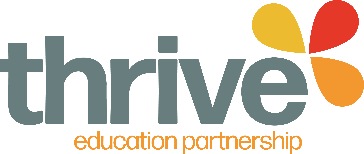 Specialist Experience OfferedPlease note that overseas workers who have lived/worked abroad may require additional checks (An NQT/ECT is required to serve a statutory induction period)Applicants may use a continuation sheet for sections where additional space is requiredPersonal DetailsPlease include former names if applicable in bracketsEducation, Training and QualificationsSecondary EducationHigher EducationInitial Teacher Training (ECTs please include ITT courses undertaken)Early Career TeachersPresent Post  Please list most recent employment firstHistory – Please leave no gaps in your history eg maternity/working abroad/housewife/house husband/carer (include all jobs and reasons for break in employment) Please use a continuation sheet if necessaryDeclarationsNote:   Canvassing or failure to disclose a relationship to a head teacher or school governor of Thrive Education Partnership could disqualify the candidateCourses attended in the last 5 years (including Denominational Qualifications)Please include organising body, title of course, dates and duration (use a continuation sheet if necessary).Special Interests and Relevant ExperiencePlease give details of your recreational and cultural interests, voluntary work and any other special skills you have developed which may be relevant to the post and to your work with children.Letter of Application or Supporting Statement – please refer to Job Description and Person SpecificationPlease include more detailed particulars of your experience, skills and further information in support of your application.You are advised to limit your Statement to the equivalent of 2 sheets of printed A4.Important Notes or information that you think is relevant, but have not already includedWould you like to declare a disability (please delete as appropriate)     YES/NODo you need any special arrangements/reasonable adjustment            YES/NOWhile this information will not be used for short-listing purposes, it will greatly assist in making any interview arrangements etc.  ReferencesSafer recruitment guidelines recommend that references are taken up prior to interview.  Please give the names and addresses of two professional referees. One of these should be your present or most recent employer.  Please note that Headteacher is required if current/previous schoolReferee OneReferee TwoSuccessful applicants must produce original certificates of qualifications on request.DeclarationPlease note:Deliberate omission or falsification of information could lead to the disqualification of your application or later dismissal, if appointed.Canvassing of directors or school governors, directly or indirectly, will disqualify your application.The appointment is subject to satisfactory evidence of your medical fitness and the results of a ‘disclosure’ from the Disclosure and Barring Service, where applicable.The information you supply will be used by us for the purpose of administration in relation to prospective, current and past staff.  If your application is successful, some of the information will be used to compile your personal file.  It may be used and shared with other designated bodies administering public funds, for the prevention and detection of fraud.Data protection statement – Data Protection Act 2018 and GDPR UK.  Thrive Education Partnership has a duty to protect personal information.  We will process this information in accordance with the Data Protection Act 2018 and GDPR UK.  This information will be stored on computer and manual files.Following receipt of your application for this post consideration will be given to all applicants and shortlisted candidates will be contacted.  Completion and submission of this form is taken as consent to process the information that you have provided.Please sign and date here to confirm that the information given on this form is accurate.Recruitment Monitoring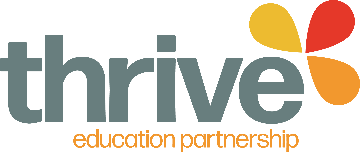 In line with the Codes of Practice of the Equality and Human Rights Commission (formerly Equal Opportunities Commission and the Commission for Racial Equality) and as required by the Audit Commission, Thrive Education Partnership collects and maintains information on gender, ethnic origin and disabilities of its employees. Thrive Education Partnership will also collect and maintain information on age and religion or belief of its employees.  The information you have supplied will be kept confidential within Human Resources.  Please complete this section of the application form, which will be separated from the rest of the form before shortlist selection takes place.You can be assured that this information will be treated in confidence and will not be available to short listing officers or interviewers or to future potential managers.Thank you for your application.Applicant’s nameTitle of post applied forApplying for the position of:MainOtherSEN experienceTeacher Reference NumberNational Insurance NoDo you require permission to work in the UK?Are you an Early Career teacher, ECT, or are you completing your training?Have you successfully completed your NQT/ECT, date completedTitleSurnameForename(s)Permanent AddressPermanent AddressTemporary Address (if applicable)Temporary Address (if applicable)Post CodePost CodeTelephoneTelephoneMobileMobileEmailEmailName, location and types of schoolsDate fromDate toSecondary Examinations passed with gradesUniversity / College / Organisation / CourseDate fromDate toQualifications passed with gradesCollege / Organisation / CourseDate fromDate toQualifications (to be) passed with gradesHave you already started your Early Career Teacher Induction Period?If Yes, date started?Name of Employer Name of Employer Name of Employer Employer AddressEmployer AddressEmployer AddressEmployer AddressReason for wishing to leaveReason for wishing to leaveSalary (£)Special Allowance (TRL SEN etc.)Point on ScaleFull Time  Part time %Date of AppointmentWhen could you commence duty?Details of present post held including title, subjects taught and areas of responsibility.Details of present post held including title, subjects taught and areas of responsibility.Details of present post held including title, subjects taught and areas of responsibility.Name and Address of Employer(s)Date (mm/yyyy)Date (mm/yyyy)Nature of Employment and position heldfull timepart timeSalary and Reason for leaving Name and Address of Employer(s)FromToNature of Employment and position heldfull timepart timeSalary and Reason for leaving Are you related to a head teacher or our Academy Directors?Are you related to a head teacher or our Academy Directors?If yes, please state the relationshipCourse Title Organising BodyGradeTitleFull NamePositionEmployerAddressPostcodeEmailTelTitleFull NamePositionEmployerAddressPostcodeEmailTelYou cannot sign this form on screen.  By submitting an e-mail application, you undertake that the information you have provided is true and accurate to the best of your knowledge.  You may be required to sign your application at a later stage of the selection process.I certify that to the best of my knowledge and belief the information given in this application is true and accurate.  I understand that if the information is false or misleading it will disqualify me from appointment or after appointment could lead to a disciplinary action or dismissal.You cannot sign this form on screen.  By submitting an e-mail application, you undertake that the information you have provided is true and accurate to the best of your knowledge.  You may be required to sign your application at a later stage of the selection process.I certify that to the best of my knowledge and belief the information given in this application is true and accurate.  I understand that if the information is false or misleading it will disqualify me from appointment or after appointment could lead to a disciplinary action or dismissal.You cannot sign this form on screen.  By submitting an e-mail application, you undertake that the information you have provided is true and accurate to the best of your knowledge.  You may be required to sign your application at a later stage of the selection process.I certify that to the best of my knowledge and belief the information given in this application is true and accurate.  I understand that if the information is false or misleading it will disqualify me from appointment or after appointment could lead to a disciplinary action or dismissal.You cannot sign this form on screen.  By submitting an e-mail application, you undertake that the information you have provided is true and accurate to the best of your knowledge.  You may be required to sign your application at a later stage of the selection process.I certify that to the best of my knowledge and belief the information given in this application is true and accurate.  I understand that if the information is false or misleading it will disqualify me from appointment or after appointment could lead to a disciplinary action or dismissal.NameDatePlease return the application form by email. If you have any queries please contact:Thrive Education Partnershipc/o The Warwickshire Academyenquiry@wa.thrive.acThis application form can be returned to Thrive Education Partnership by email.Please add your surname and forename to the filename and email to:vacancies@wa.thrive.acSignatureDateWhere did you see this post advertised?Would you like your application to be considered at another Academy within our TrustCalthorpe AcademyKingsbury AcademyCorley AcademyThe Warwickshire AcademyMary Elliot AcademyBaginton Fields AcademyWhat is your date of birth?What is your ethnic group?What is your ethnic group?What is your ethnic group?What is your ethnic group?What is your ethnic group?What is your ethnic group?What is your ethnic group?Please choose one selection from A to E and then tick the appropriate box within your chosen section to indicate your cultural background. If you are ticking one of the ‘Any other’ boxes please state in the space provided.Please choose one selection from A to E and then tick the appropriate box within your chosen section to indicate your cultural background. If you are ticking one of the ‘Any other’ boxes please state in the space provided.Please choose one selection from A to E and then tick the appropriate box within your chosen section to indicate your cultural background. If you are ticking one of the ‘Any other’ boxes please state in the space provided.Please choose one selection from A to E and then tick the appropriate box within your chosen section to indicate your cultural background. If you are ticking one of the ‘Any other’ boxes please state in the space provided.Please choose one selection from A to E and then tick the appropriate box within your chosen section to indicate your cultural background. If you are ticking one of the ‘Any other’ boxes please state in the space provided.Please choose one selection from A to E and then tick the appropriate box within your chosen section to indicate your cultural background. If you are ticking one of the ‘Any other’ boxes please state in the space provided.Please choose one selection from A to E and then tick the appropriate box within your chosen section to indicate your cultural background. If you are ticking one of the ‘Any other’ boxes please state in the space provided.A. WhiteA. WhiteA. WhiteBritishBritishA. WhiteA. WhiteA. WhiteIrishIrishA. WhiteA. WhiteA. WhiteAny other White background(Please state)Any other White background(Please state)B. MixedB. MixedB. MixedWhite and Black CaribbeanWhite and Black CaribbeanB. MixedB. MixedB. MixedWhite and Black AsianWhite and Black AsianB. MixedB. MixedB. MixedWhite and Black AfricanWhite and Black AfricanB. MixedB. MixedB. MixedAny other Mixed Background(Please State)Any other Mixed Background(Please State)C. Asian or Asian BritishC. Asian or Asian BritishC. Asian or Asian BritishIndianIndianC. Asian or Asian BritishC. Asian or Asian BritishC. Asian or Asian BritishBangladeshiBangladeshiC. Asian or Asian BritishC. Asian or Asian BritishC. Asian or Asian BritishPakistaniPakistaniC. Asian or Asian BritishC. Asian or Asian BritishC. Asian or Asian BritishAny other Asian Background(Please State)Any other Asian Background(Please State)D. Black or Black BritishD. Black or Black BritishD. Black or Black BritishCaribbeanCaribbeanD. Black or Black BritishD. Black or Black BritishD. Black or Black BritishAfricanAfricanD. Black or Black BritishD. Black or Black BritishD. Black or Black BritishAny other Black  Background(Please State)Any other Black  Background(Please State)E. Chinese of other Ethnic GroupE. Chinese of other Ethnic GroupE. Chinese of other Ethnic GroupChineseChineseE. Chinese of other Ethnic GroupE. Chinese of other Ethnic GroupE. Chinese of other Ethnic GroupAny other Background(Please State)Any other Background(Please State)GenderMaleFemaleFemaleDo you have a disability?Do you have a disability?Do you have a disability?Do you have a disability?Do you have a disability?The Disability Discrimination Act 1995 (DDA) protects people with disabilities.   The DDA defines a person as disabled if they have a physical or mental impairment, which has a substantial and long term (i.e. has lasted or is expected to last at least 12 months) and has an adverse effect on the person’s ability to carry out normal day-to-day activities.The Disability Discrimination Act 1995 (DDA) protects people with disabilities.   The DDA defines a person as disabled if they have a physical or mental impairment, which has a substantial and long term (i.e. has lasted or is expected to last at least 12 months) and has an adverse effect on the person’s ability to carry out normal day-to-day activities.The Disability Discrimination Act 1995 (DDA) protects people with disabilities.   The DDA defines a person as disabled if they have a physical or mental impairment, which has a substantial and long term (i.e. has lasted or is expected to last at least 12 months) and has an adverse effect on the person’s ability to carry out normal day-to-day activities.The Disability Discrimination Act 1995 (DDA) protects people with disabilities.   The DDA defines a person as disabled if they have a physical or mental impairment, which has a substantial and long term (i.e. has lasted or is expected to last at least 12 months) and has an adverse effect on the person’s ability to carry out normal day-to-day activities.The Disability Discrimination Act 1995 (DDA) protects people with disabilities.   The DDA defines a person as disabled if they have a physical or mental impairment, which has a substantial and long term (i.e. has lasted or is expected to last at least 12 months) and has an adverse effect on the person’s ability to carry out normal day-to-day activities.Do you consider yourself to have a disability according to the terms given in the DDA?YesNoThe Trust wishes to ensure that people with disabilities are able to access job opportunities as well as people without disabilities do.If we know you have a disability we will make adjustments to the working arrangements and/or the working environment provided it is reasonable in the circumstances to do so.  We will also make appropriate arrangements for your interview.The Trust wishes to ensure that people with disabilities are able to access job opportunities as well as people without disabilities do.If we know you have a disability we will make adjustments to the working arrangements and/or the working environment provided it is reasonable in the circumstances to do so.  We will also make appropriate arrangements for your interview.The Trust wishes to ensure that people with disabilities are able to access job opportunities as well as people without disabilities do.If we know you have a disability we will make adjustments to the working arrangements and/or the working environment provided it is reasonable in the circumstances to do so.  We will also make appropriate arrangements for your interview.The Trust wishes to ensure that people with disabilities are able to access job opportunities as well as people without disabilities do.If we know you have a disability we will make adjustments to the working arrangements and/or the working environment provided it is reasonable in the circumstances to do so.  We will also make appropriate arrangements for your interview.The Trust wishes to ensure that people with disabilities are able to access job opportunities as well as people without disabilities do.If we know you have a disability we will make adjustments to the working arrangements and/or the working environment provided it is reasonable in the circumstances to do so.  We will also make appropriate arrangements for your interview.If you have answered yes to having a disability, please let us know how we can support you at the interview stagePlease tick if any of the following types of disability apply to you. People may experience more than one type of disability, in which case tick all the types that apply.  If your disability does not fit any of these types, please mark ‘Other’ and state yourPlease tick if any of the following types of disability apply to you. People may experience more than one type of disability, in which case tick all the types that apply.  If your disability does not fit any of these types, please mark ‘Other’ and state yourPlease tick if any of the following types of disability apply to you. People may experience more than one type of disability, in which case tick all the types that apply.  If your disability does not fit any of these types, please mark ‘Other’ and state yourPlease tick if any of the following types of disability apply to you. People may experience more than one type of disability, in which case tick all the types that apply.  If your disability does not fit any of these types, please mark ‘Other’ and state yourPlease tick if any of the following types of disability apply to you. People may experience more than one type of disability, in which case tick all the types that apply.  If your disability does not fit any of these types, please mark ‘Other’ and state yourLong-standing illness, such as cancer, HIV, diabetes, disease or epilepsySensory impairment, such as being blind, having a serious visual impairment or being deaf, having a serious hearing impairmentPhysical impairment, such as difficulty using your arms or mobility issues, which means using a wheelchair or crutchesLearning disability, (such as Down’s Syndrome or Dyslexia) or cognitive impairment (such as autism or head-injury)Mental health condition, such as depressionOther (please state)What is your religion or belief?What is your religion or belief?What is your religion or belief?What is your religion or belief?AgnosticJainAtheistJewishBahá’íMuslimBuddhistSikhChristianNo ReligionHinduAny other religion or belief(Please state)Prefer not to sayAny other religion or belief(Please state)